5th Annual   Mike WilliamsinvitationalSchedule of EventsThursday, February 13, 20202:30PM   Field Events
Shot: VG, VB, (VARSITY ONLY)
Disc: VB, VG (VARSITY ONLY)
Long Jump VB, JVB, VG, JVG. (3 Jumps for All Divisions)Triple Jump VG, VB (3 Jumps)Pole Vault: VB, VG, JVB, JVG 
High Jump (2 pits) Varsity by Field House: VG/VB JV by Scoreboard: JVB/JVG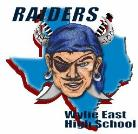 Running Events
 2:50PM 3200 Run (JVG/VG/JVB/VB)   
    4:30PM   (JVG/VG/JVB/VB)400M Relay800M Run100M Hurdles (JVG, VG)110M Hurdles (JVB, VB)100M Dash800M Relay400M Dash300M Hurdles200M Dash1600M Run1600M Relay